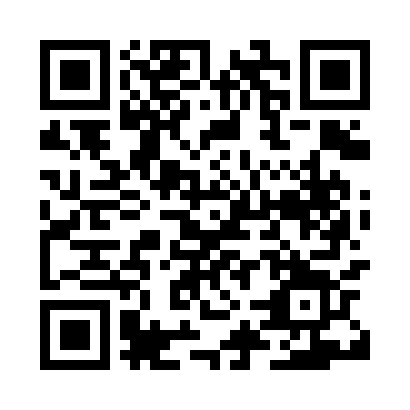 Prayer times for Arnhem, Gelderland, NetherlandsMon 1 Jul 2024 - Wed 31 Jul 2024High Latitude Method: Angle Based RulePrayer Calculation Method: Muslim World LeagueAsar Calculation Method: HanafiPrayer times provided by https://www.salahtimes.comDateDayFajrSunriseDhuhrAsrMaghribIsha1Mon3:095:211:407:189:5912:042Tue3:095:221:417:179:5912:043Wed3:095:231:417:179:5812:044Thu3:105:241:417:179:5812:045Fri3:105:241:417:179:5712:046Sat3:115:251:417:179:5712:047Sun3:115:261:417:169:5612:048Mon3:125:271:427:169:5512:039Tue3:125:281:427:169:5512:0310Wed3:135:291:427:159:5412:0311Thu3:135:301:427:159:5312:0312Fri3:145:311:427:159:5212:0213Sat3:145:331:427:149:5112:0214Sun3:155:341:427:149:5012:0215Mon3:155:351:427:139:4912:0116Tue3:165:361:427:139:4812:0117Wed3:165:371:437:129:4712:0018Thu3:175:391:437:129:4612:0019Fri3:175:401:437:119:4511:5920Sat3:185:411:437:109:4311:5921Sun3:195:431:437:109:4211:5822Mon3:195:441:437:099:4111:5823Tue3:205:461:437:089:3911:5724Wed3:205:471:437:079:3811:5725Thu3:215:481:437:069:3711:5626Fri3:215:501:437:069:3511:5527Sat3:225:511:437:059:3411:5528Sun3:235:531:437:049:3211:5429Mon3:235:541:437:039:3111:5330Tue3:245:561:437:029:2911:5331Wed3:245:571:437:019:2711:52